Preparação de Artigos para as Atas das Provas de Dissertação do MIEECAutor, Nome orientador, Nome co-orientadorSumário — Modelo de formatação do artigo de duas páginas sobre o trabalho realizado no âmbito da unidade curricular Dissertação do MIEEC. Não inserir referências no sumário. Não apagar a linha em branco antes do sumário. Pode ser escrito em português ou em inglês. Palavras-chave — Três ou quarto palavras-chave em ordem alfabética. INTRODUCTIONEste modelo de formatação segue as linhas gerais de preparação de artigos submetidos ao IEEE Transactions and Journals [1]. O artigo deve ser um sumário (duas páginas) da própria dissertação, deixando bem identificados os objetivos do trabalho, um resumo do estado da arte, a descrição do trabalho realizado e os principais resultados obtidos.Procedimento para submissão do artigoSubmissãoO artigo deve ser enviado em formato pdf para jms@fe.up.pt até 30 de julho de 2014. O envio do artigo é condição sine qua non para o lançamento da classificação final. Segunda sub-secçãoO artigo pode ser escrito em português ou em inglês. Todos os artigos serão compilados e editados no livro de Atas das Provas de Dissertação do MIEEC. FormataçãoA formatação do artigo deve obedecer a este modelo exemplificativo. Devem manter-se os tamanhos de letra e o espaçamento entre linhas. A extensão máxima admissível é de duas páginas (4 colunas). Use itálico se desejar enfatizar alguma afirmação, não o sublinhado. Vocábulos em inglês devem ser escritos também em itálico. No espaço Conteúdos da ficha de unidade curricular de Dissertação pode encontrar também o modelo (template) para edição do artigo em Latex. Aí pode também ser encontrado um exemplar de artigo relativo à edição de Julho de 2009.AutoresNa lista de autores incluir apenas os nomes, segundo a ordem ilustrada em cima. Na nota de rodapé identificam-se os respetivos títulos, moradas e elementos de contacto. Deve ser confirmado com os orientadores quais os respetivos títulos a usar. EquaçõesSe usar o Word, procure usar o editor de equações Microsoft Equation Editor. As equações devem ser centradas e numeradas sequencialmente com o número entre parênteses na margem direita, como em (1).	(1)FigurasPode ser inserida uma (e apenas uma) figura no artigo – aquela que se considere ser a mais representativa do trabalho realizado. Deve ser de boa qualidade, a cores ou a preto e branco, num formato que permita a conversão para pdf do artigo. No caso de figuras a cores, procurar que em cópias a preto e branco a informação não se perde com a perda das cores. 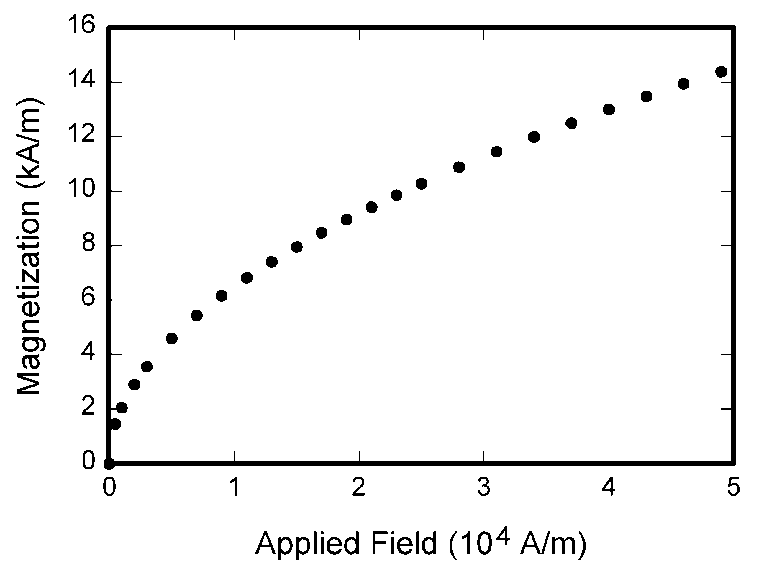 Fig. 1.  Incluir apenas uma figura no artigo. As legendas seguem este formato.TabelasPode ser inserida apenas uma tabela no artigo. O formato deve seguir o apresentado na tabela 1. Note que para as tabelas a legenda é colocada em cima da própria tabela. A figura mencionada anteriormente pode ser substituída por outra tabela, ou vice-versa.ReferênciasAs referências devem ser incluídas tal como já apresentado no modelo de formatação das dissertações [2] e como se ilustra nas Referências apresentadas neste modelo. Repare que a formatação da identificação de artigos em conferência [8] é diferente daquela a usar em artigos publicados em revistas [6,7]. A identificação de livros [3, 4] também segue uma formatação própria.ConclusãoResumir os principais resultados atingidos e identificar possíveis desenvolvimentos futuros. AgradecimentosApenas se forem imprescindíveis. Não incluir agradecimentos aos próprios autores.ReferênciasIEEE, Preparation of papers for IEEE transactions and journals, May, 2007.J. Machado da Silva, J. Canas Ferreira, J. Correia Lopes, “Norma de Formatação e Orientações para a Escrita de Dissertações do MIEEC”, DEEC, FEUP, Dezembro, 2009.W.-K. Chen, Linear Networks and Systems (Book style).	, : , 1993, pp. 123–135.H. Poor, An Introduction to Signal Detection and Estimation.   : Springer-Verlag, 1985, ch. 4.B. Smith, “An approach to graphs of linear forms (Unpublished work style),” unpublished.E. H. Miller, “A note on reflector arrays (Periodical style—Accepted for publication),” IEEE Trans. Antennas Propagat., to be published.J. Wang, “Fundamentals of erbium-doped fiber amplifiers arrays (Periodical style—Submitted for publication),” IEEE J. Quantum Electron., submitted for publication.G. R. Faulhaber, “Design of service systems with priority reservation,” in Conf. Rec. 1995 IEEE Int. Conf. Communications, pp. 3–8.